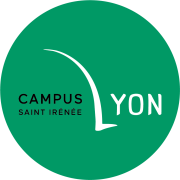 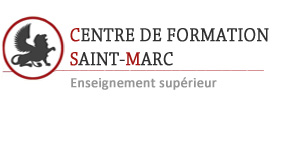 ANNEE 2023-2024M    Mme	Nom : ……………………………… Prénom : ……………………………… Né(e) le : …………………………………………… à ……………………………………………………………………… Nationalité : ………………………………………………………………………………………………………………….. Adresse : ……………………………………………………………………………………………………………………….. Code postal : ………………………… Ville : …………………………………………………………………………….. Mail : …………………………………………………………………………………………………………………………….. Téléphone : ……………………………………………………………………………………………………………………. Permis de conduire :  Oui  Non En coursMobilité depuis Saint-Marc < à 30 Km  entre 30 et 50 KmBACHELOR DEVELOPPEMENT ET MANAGEMENT COMMERCIAL PARCOURS MARKETING INTERNATIONALEn partenariat avec le Collège de ParisBACHELOR ASSURANCE ET BANQUE  En partenariat avec l’Ecole Supérieure d’AssuranceBACHELOR CHEF DE PROJET EVENEMENTIELEn partenariat avec RenasupMASTER MANAGER DE L’ASSURANCEEn partenariat avec l’Ecole Supérieure d’AssuranceINITIAL  ALTERNANCEAttention : En initial, l’intégralité du coût de la formation est prise en charge par l’étudiant. Néanmoins, certains employeurs peuvent accepter de participer au financement de la formation.En alternance l’intégralité du coût de la formation est prise en charge par l’entreprise employeur par       l’intermédiaire d’un OPCO.Année	Formation	Niveau d’études	Diplôme obtenu            Oui  Non Etablissement (nom et ville) : …………………………………………………………………………………………Langue pratiquée : …………………………………………………………………………………………………. Niveau : Scolaire Intermédiaire CourantLangue pratiquée : …………………………………………………………………………………………………. Niveau : Scolaire Intermédiaire CourantAvez-vous entrepris des démarches avec d’autres écoles ? Si oui, lesquelles ?Avez-vous des contacts avec des entreprises susceptibles de vous proposer un poste en alternance ou en stage ? Si oui, laquelle ou lesquelles  ?Comment avez-vous connu le Centre de Formation Saint-Marc ?Moteur de recherche internet	Salon / Forum	Journées portes ouvertesProfesseur	Présentation organisée dans votre établissement d’origineEtudiant Saint-Marc Relation familiale	PublicitéAutre: …………………………………………………………………………………………………………Quelles sont vos activités extrascolaires ?Un C. V.Une lettre de motivation à l’attention d’un employeur potentielCopie des 2 derniers bulletins de notesUne copie de votre carte d’identitéUne copie de votre carte vitaleUn chèque de 100 € pour frais de dossier à l’ordre du centre Saint-Marc(Non remboursable si désistement ou refus)(Remboursable en cas de signature d’un contrat d’apprentissage)Dossier reçu le : ………………………………………………………………………………………………………….Décision :	ADMIS  	REFUSÉ 	LISTE D'ATTENTE Confirmation par le candidat : …………………………………………………………….